culpeper toy chest  202022nd Annual Drive sponsored by Clore-English Funeral Home November 6th through December 14thPlease support our Culpeper County children this year…. They Need YOUR DONATIONSOver 40 Drop Box Locations around Culpeper OR SHOP ONLINE with our Amazon gift registry https://www.amazon.com/hz/wishlist/ls/EDI2C4EJ59NX/ref=nav_wishlist_lists_2?_encoding=UTF8&type=wishlist and have delivered directly to us.Join our Facebook group for more information or call Kristen Johnson at 540-825-2361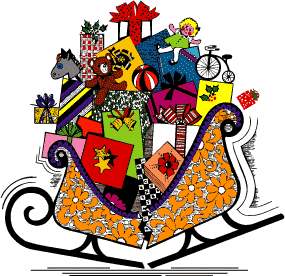 